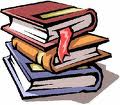 أ.د. منصوري الزينأولا : البحث العلمي وأهميته وخصائصهالبحث العلمي :البحصث العلمي  عمل أو نشاط لاكتشاف المعرفة والتنقيب عنها وتنميتها وفحصها وتحقيقها بتقصي دقيق ونقد عميق، ثم عرضها بشكل متكامل.يعرف البحث أيضا أنه عملية منظمة وموضوعية لجمع البيانات وتسجيلها وتنظيمها وتحليلها لاستخلاص وتطوير المعلومات لتزويدها للمؤسسة أو صاحب القرار لاستخدامها في عملية اتخاذ القرار.أهمية البحث العلمي يساهم في تطوير المجتمعات و نشر الثقافة و الوعي يعتبر الدعامة الاساسية لتحقيق الرفاهية الاقتصاديةيعد السمة البارزة للعصر الحديثتزداد أهميته كلما ارتبط بالواقع اكثر فأكثرتزداد أهميته بازدياد اعتماد الدولة عليهتبرز أهميته في حل المشكلات الاقتصادية و الاجتماعية و السياسية و الصحيةتسجيل آخر ما توصل اليه الفكر الانساني حول موضوع ما.2.  مراجعة الإنتاج الفكري مراجعة الباحث للإنتاج الفكري  في مجال بحثه و المتمثلة في الجهود السابقة من دراسات و بحوث و كتب و مقالات التي تدور حول موضوع بحثه بحيث تمكنه من:بلورة إشكالية البحث وتحديد أبعادها بشكل أكثر وضوحا ودقة.تزويد الباحث بالجديد من الأفكار والإجراءات التي يمكن أن يستفيد منها في بحثه.الحصول على معلومات جديدة بخصوص المصادر والمراجع التي لم يستطع الحصول والإطلاع عليها.إفادة الباحث في تجنب السلبيات التي وقع فيها الباحثون السابقون، وتعرفه على الصعوبات التي واجهوها والمناهج التي اتبعوها والوسائل التي استخدموها في معالجة بحوثهم وتجنب تلك الصعوبات.الاستفادة من نتائج البحوث السابقة في بناء الفرضيات لبحوث جديدة.استكمال الجوانب التي وقفت عندها البحوث السابقة.تحديد وبلورة العنوان الكامل للبحث الذي يتصف بالشمولية والدلالة والوضوح.2-استعراض الدراسات السابقةاستعراض الدراسات العلمية ذات الصلة بموضوع البحث التي تنشرها الدوريات العلمية المحكمة ، و التي تتضمنها أعمال المؤتمرات المتخصصة و الأطروحات و الرسائل الجامعية و غيرها . و الهدف من ذلك هو توسيع مدارك الباحث ، و زيادة حصيلته من المعرفة عن الموضوع و التعرف على تجارب الأخر بن و إبراز نقاط التلاقي و نقاط الاختلاف مع هذه الدراسات .تكون القراءات الاستطلاعية على مرحلتين، المرحلة الأولى قبل تحديد الإشكالية وصياغتها، والمرحلة الثانية بعد تحديد الإشكالية وصياغتها، فالأولى لتحديد مسار البحث المستقل عن البحوث الأخرى قبل الخوض فيه، والثانية فالاطلاع على الدراسات السابقة مهم لمعرفة اتجاهات النتائج وخاصة المتعلقة بالفرضيات منها.
إن القراءات الأولية الاستطلاعية تمكن الباحث من:توسيع قاعدة معرفته ومعلوماته عن الموضوع الذي يكتب عنه.التأكد من أهمية موضوعه الدقيق الذي يبحث، وتميزه عن غيره من الموضوعات.توضيح الرؤية للباحث حول الموضوع الذي يبحث فيه والإشكالية التي اعتمدها لبحثه. رابع: مناهج البحث العلمي المنهج هو الطريق المؤدي إلى الكشف عن الحقيقة في العلوم المختلفة وذلك عن طريق جملة من القواعد العامة التي تسيطر على سير العقل وتحدد عمليات البحث حتى يصل إلى نتيجة مقبولة. و يمكن للباحث أن يستخد منهجا أو أكثر من المناهج العلمية حسبطبيعة البحث الذي يقوم به.لقد تعددت تقسيمات أو تصنيفات مناهج البحث العلمي، وفيما يلي نورد بعضها:المنهج التاريخي: يهدف المنهج التاريخي إلى إعادة بناء الماضي بدراسة الأحداث الماضية، معتمدا في الأساس على الوثائق والأرشيف، ويطلق على هذا المنهج بالمنهج الوثائقي لأن الباحث يتعامل مع مصادر وثائقية للحصول على المعلومات التي تعكس أنشطة أو أحداث أو أشياء تتعلق بالماضي، ويتم القيام بتقييم أو نقد تلك الوثائق على مستويين: النقد الخارجي: يسمى بنقد الأصالة أو بالتنقيب في إيجاد أصل الوثيقة، أي إرجاع الوثيقة إلى زمانها الحقيقي، ومعرفة كاتبها ومكانها الأصلي وتقييم حالتها وصحتها.النقد الداخلي: يسمى بنقد التأويل أو نقد المصداقية، فيتضمن التحقق من المعاني الحقيقية التي تحتوي عليها الوثيقة.المنهج الوصفي: الطريقة التي يعتمدها الباحث للحصول على بيانات تصور الظاهرة وتسهم في تحليلها، للوصول إلى نتائج والخروج بتوصيات، ويمكن القيام بدراسة مسحية أو دراسة حالة.المنهج التجريبي: الطريقة التي يعتمدها الباحث بتحديد مختلف الظروف والمتغيرات التي تظهر في التحري عن المعلومات التي تخص ظاهرة ما، وكذلك السيطرة على مثل تلك الظروف والمتغيرات والتحكم بها، من خلال تغيير متعمد ومضبوط للشروط المحددة للواقع أو الظاهرة، وغالبا ما تجرى البحوث التجريبية في المختبر.أدوات البحث:  الأدوات المستعملة في جمع المعلومات وتحليلها، كالوثائق، والاستبيان، المقابلة، الأدوات الرياضية والإحصائية في التحليل، البرامج المعلوماتية كبرنامج الحزمة الإحصائية للعلوم الاجتماعية SPSS .جمع المعلومات وتحليلهاجمع المعلومات وتنظيمها وتسجيلها ويتم على مستويينجمع المعلومات المتعلقة بالجانب النظري، كالكتب والدوريات والتقارير والوثائق الأخرى.جمع المعلومات المتعلقة بالجانب الميداني أو التجريبي، باستخدام أداة الاستبيان أو المقابلة أو الملاحظة.مصادر المعلوماتمصادر مكتوبة (السجلات والوثائق، الكتب والدوريات، التقارير،...)، مصادر غير مكتوبة (كافة مصادر المعلومات المسموعة والمرئية)، مصادر مادية وغير مادية.مصادر أولية مباشرة ومصادر ثانوية غير مباشرة.مصادر رسمية ومصادر غير رسميةطرق جمع المعلوماتتمثل تقنيات أو أدوات البحث المستخدمة فيما يلي:المقابلة : يتم جمع المعلومات من قبل الباحث عن طريق التحادث مع المبحوث وجها لوجه، وتتيح هذه الطريقة مرونة في إدراج المعلومات وإمكانية حصول الباحث على فرصة ملاحظة الفرد المقابل وملاحظة الظروف المحيطة به، وتتطلب المقابلة جملة من الاعتبارات وهي:- إعداد أسئلة المقابلة.تحديد المكان والزمان وموضوع المقابلة مسبقا.الابتعاد عن الانحياز واعتماد الموضوعية سواء للباحث أو المبحوث.التسجيل الدقيق للإيجابيات وتجنب التعديل والتغيير.انواع المقابلة العلمية:المقابلة المقفلةالمقابلة الحرةتصتيف المقابلة :  -  المقابلة الشخصية-  المقابلة التليفونية- المقابلة بواسطة الحاسوب- الملاحظة  وهي العملية التي يتم من خلالها ملاحظة الظواهر و متابعة ما تتضمنه من تصرفات و سلوكيات و اجراءات بشكل مباشر أو غير مباشرانواع الملاحظة : الملاحظة المقيدة الملاحظة غير المقيدة الملاحظة المباشرة الملاحظة غير المباشرةخصائص الملاحظة الجيدة:ان ترتبط بشكل مباشر بالظاهرة المراد ملاحظتهاتأمين ما تحتاج اليه من وسائل و أدوات لتسجيل و تدوين الملاحظات و تحليل البياناتالبعد عن التحيز في نقل و تخزين المعلومات و مراعاة الموضوعية و الدقةالتدريب عل الملاحظة قبل الشروع فيها    الاستبيان: عبارة عن مجموعة من الاسئلة قد تكون مفتوحة أو مغلقة أو كليهما ، موجهة الى افراد مجتمع البحث بهدف جمع معلومات ذات علاقة بأهداف و اسئلة و فرضيات البحثمميزات الاستبيانعيوب الاستبيانالاجزاء الاساسية للاستبيانانواع اسئلة الاستبيانصدق وثبات الاستبيانتوزيع الاستبيان جمع الاستبيانالتوثيــــــق كي تكون عملية توثيق المعلومات من المصادر والمراجع، يجب على الباحث أن يوثق ما يحصل عليه من معلومات أول بأول .الاقتباس :يعني الاقتبا الاستفادة من المعلومات التي تضمنتها مصادر البحث ، و يرى الباحث أن لها علاقة بموضوع بحثه، و أن من المفيد الاستشهاد يها بما يحقق تراكم المعرفةالتي هي أحد خصائص البحث، و يتحدد نوع  الاقتباس حسب نوع و طريقة الاستفادة من المعلومات التي يتم اقتباسها.أهم وظائف الاقتباستراكم المعرفةالتفاعل بين العلماء و الباحثينتوليد افكار جديدةتجميع البحوث المتعلقة بجانب معين من جوانب المعرفة تدعيم افكار الباحث من خلال استشهاده بالأعمال السابقةوسيل لدحض الافكار أونقدهاشروط الاقتباس :أن يتحقق التوازن فلا يسرف في النقل من المصادر الأخرىان يحرص الباحث على ان يبرز شخصيته فيما ينقل سواء بالتعليق أو التحليل أو النفد أو الشرحأن يكون للمصدر المقتبس منه علاقة بموضوع بحثهان يتحمل مسؤولية كل ما يقتبسهالالتزام بقواعد كتابة المراجعالحفاظ على أفكار الباحث الأصلي و عدم تحريفها أو تشويههاكتابة و إعداد البحث في شكله النهائي بعد جمع المعلومات وتنظيمها وتحليلها يتطلب كتابة البحث بشكل يعكس جوانب البحث وأقسامه وفصوله.
نورد فيما يلي تنظيم البحث من حيث أقسامه وعناوينه الرئيسية والفرعية، وبشكل عام يتكون البحث من ستة أجزاء:الصفحات التمهيديةالمقدمةالمتن أو النصالخاتمةالمصادر والمراجعالملاحقالتهميشالمراجع :السريحي، حسن عواد و آخرون ، التفكير و البحث العلمي ، جدة ، مركز النشر العلمي ، جامعة الملك عبد العزيز ، 2008.بدوي، عبد الرحمان، ، مناهج البحث العلمي ، الكويت، وكالة المطبوعات ، 1988عليات ، ربحي مصطفى و عثمان محمد غنيم ، مناهج و اساليب البحث العلمي النظرية و التطبيق، عمان ، دار صفاء ،2000، عبد المجيد قدي ، اسس البحث العلمي في العلوم الاقتصادية و الادارية الرسائل و الاطروحات الجامعية ،دار الابحاث ، الجزائر، 2009يعرف البحث العلمي بأنه نشاط فكري منظم يقوم به شخص يطلق عليه الباحث  من أجل دراسة مشكلة  معينة تسمى  ( مشكلة البحث)، تعالج ُ باتباع طريقة علمية منظمة تسمى  ( منهج البحث) بغية اكتشاف حقائق أوعلاقات جديدة للوصول إلى حلول ملائمة لعلاج المشكلة، ومن ثم الوصول إلى نتائـج قابلة للتعميم وهذا ما يسمى(  نتائج البحث( .سمات البحث الجيدالعنوان الواضح والشامل لمظمون البحث تحديد خطوات البحث و اهدافه و حدوده المطلوبةالإسناد و مراعاة الأمانة العلمية الإلمام الكافي بموضوع البحثوضوح أسلوب تقرير البحثلإسهام والإضافة للمعرفة في مجال تخصص الباحث.الترابط بين أجزاء البحث.توفر المصادر والمعلومات عن موضوع البحثالموضوعية والابتعاد عن التحيز في الوصول إلى النتائج.ثانيا :خطوات إعداد البحثالمقصود بخطوات البحث العلمي هي تلك الخطوات التي يتعين على الباحث إتباعها لانجاز بحثه. و عندما نقول خطوات البحث العلمي فإننا نشير الى الاسس العلمية التي تحدد المراحل المتتابعة المحددة التي يقوم بها الباحث بانتظام في كافة مراحل البحث، و يعني ذلك استبعاد أي تصورات شخصية أو اجتهادات لا تستند الى العلم و المنطق.و تتلخص خطوات البحث العلمي في الآتي :الشعور بالمشكلة و طرح إشكالية البحثوضع الفرضيات و التساؤلات البحثية تحديد أهداف و أهمية موضوع البحثتحديد منهج البحثتحديد حدود البحثمراجعة أدبيات البحث و الدراسات السابقةتحديد مجتمع الدراسة و عينة البحثتحديد أدوات جمع البيانات التعريف بمصطلحات البحث القيام بالدراسة الميدانيةعرض و تحليل البياناتكتابة النتائج و المقترحات مشكلة البحث و يتم معالجتها من خلال :مصادر التعرف على مشكلة البحثأهمية المشكلة البحثيةمواصفات المشكلة البحثية الجيدةصياغة المشكلة اصالة المشكلة البحثية  ثالثا : مراجعة الإنتاج الفكري و استعراض الدراسات السابقة